長興國小第30屆畢業生畢業典禮活動【校園巡禮回顧】(9:40)Good morning, everyone. We gather here to join the 30th Graduation Ceremony of Chang-Hsing Elementary School. Let’s start!      基隆市立長興國小第30屆國小應屆畢業生畢業典禮----典禮開始（10:00）Please welcome all the graduates! 畢業生進場（進場的是倪世貞老師所帶領的601班）Stand up, please. 主席就位   全體肅立（來賓請面向國旗及國父遺像）    Let’s sing the National Anthem唱國歌向國旗暨國父遺像行最敬禮（請脫帽     一鞠躬、再鞠躬、三鞠躬）Sit down, please.（來賓、家長及全體師生）請坐下頒發畢業證書（畢業生代表601班簡聖杰..王茗羽同學請出列；恭請校長宣讀畢業證書）Today we have some honored guests. 介紹來賓Here is the blessing from the mayor. ~~市長的勉勵與祝福Here is the blessing from the city council speaker.~~議長的勉勵與祝福Award Ceremony  頒獎－頒發畢業優良獎      （市長、議長、教育處長、區長、校長、家長會長）頒發多元表現優良獎          （知書達禮、博學多聞、超越顛峰、敬業樂群、才華洋溢）頒發生活表現優良獎（勤學獎、服務熱心獎）（感謝相關人士禮品贊助）Speeches of Encouragement來賓致詞主席致詞家長會長致詞在校生致祝福詞（代表：501黃心筠、502辛沛蓁）----  在校生請起立；(在校生請坐下)It’s Time to Share Precious Moment畢業生的話----影片1薪火相傳（【校長講稿】----本校五六年級校隊同學請上台）畢業生致感謝詞（代表：601曾苡芮、古依卉）----畢業生請起立唱畢業歌（ ”記念”）（播黑白字幕）老師的叮嚀（請曾經教導過畢業班的各階段導師上台）畢業生代表上台獻花              （畢業生請起立）（學生代表---施宣豊、王赫、王羽欣，陳品涵）行謝師禮 （敬禮----謝謝老師！）Let’s sing our school song.  唱校歌（全體請起立）畢業生的話----影片2      （1-5年級在校生列隊就位）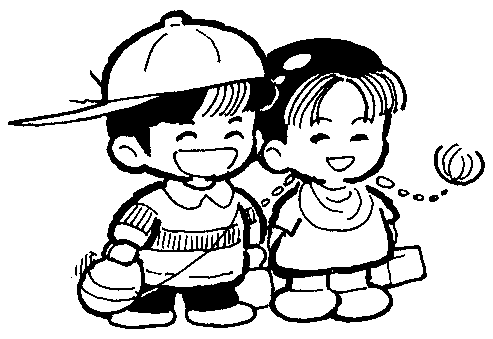 禮成 Congratulations, graduates!!   歡送畢業生     （天下無不散的筵席！終究，還是到了要離別的時候。希望往後的日子，你們能一切都好……）（校長及會長在前帶領出校門）（畢業生回校參加茶會；在校生恢復正常作息）